П О С Т А Н О В Л Е Н И ЕГУБЕРНАТОРА КАМЧАТСКОГО КРАЯ             г. Петропавловск-КамчатскийО внесении изменения в приложение 2 к постановлению Губернатора Камчатского края от 28.07.2008 № 306 «О создании Межведомственной экспертной комиссии по рассекречиванию документов, находящихся на хранении в краевом государственном казённом учреждении «Государственный архив Камчатского края»ПОСТАНОВЛЯЮ:	1. Внести изменение в приложение 2 к постановлению Губернатора Камчатского края от 28.07.2008 № 306 «О создании Межведомственной экспертной комиссии по рассекречиванию документов, находящихся на хранении в краевом государственном казённом учреждении «Государственный архив Камчатского края» изложив часть 4.12 в следующей редакции:«4.12. Организационно-техническое и методическое обеспечение деятельности Комиссии осуществляет Агентство записи актов гражданского состояния и архивного дела Камчатского края.».  	2. Настоящее постановление вступает в силу после дня его официального опубликования.Губернатор Камчатского края 					        В.И. ИлюхинСОГЛАСОВАНО:Исп. Широбокова Татьяна Сергеевна +7 (4152) 25-19-22Агентство записи актов гражданского состояния и архивного дела Камчатского края Пояснительная запискак проекту постановления Губернатора Камчатского края «О внесении изменения в приложение 2 к постановлению Губернатора Камчатского края от 28.07.2008 № 306 «О создании Межведомственной экспертной комиссии по рассекречиванию документов, находящихся на хранении в краевом государственном казённом учреждении «Государственный архив Камчатского края»Проект постановления Губернатора Камчатского края «О внесении изменения в приложение 2 к постановлению Губернатора Камчатского края от 28.07.2008 № 306 «О создании Межведомственной экспертной комиссии по рассекречиванию документов, находящихся на хранении в краевом государственном казённом учреждении «Государственный архив Камчатского края» разработан в связи с созданием с 01 февраля 2019 года Агентства записи актов гражданского состояния и архивного дела Камчатского края путем реорганизации в форме слияния Агентства по делам архивов Камчатского края и Агентства записи актов гражданского состояния Камчатского края на основании постановления Губернатора Камчатского края от 19.10.2018 № 85 «Об изменении структуры исполнительных органов государственной власти Камчатского края» и распоряжения Губернатора Камчатского края от 19.10.2018 № 1219-Р.Данный проект постановления 27 марта 2019 года размещен на Едином портале проведения независимой антикоррупционной экспертизы и общественного обсуждения проектов нормативных правовых актов Камчатского края для проведения в срок до 04 апреля 2019 года независимой антикоррупционной экспертизы. Настоящий проект постановления Правительства Камчатского края:1) не подлежит оценке регулирующего воздействия в соответствии с постановлением Правительства Камчатского края от 06.06.2013 № 233-П «Об утверждении Порядка проведения оценки регулирующего воздействия проектов нормативных правовых актов Камчатского края и экспертизы нормативных правовых актов Камчатского края»;2) не потребует дополнительного финансирования из бюджета Камчатского края при его реализации.  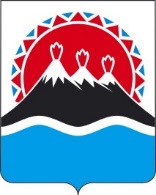 №Вице-губернатор Камчатского края – руководитель Аппарата Губернатора и Правительства Камчатского краяА.Ю. ВойтовЗаместитель Председателя Правительства Камчатского края – Министр специальных программ и по делам казачества Камчатского краяС.И. ХабаровРуководитель Агентства записи актов гражданского состояния и архивного делаКамчатского края  	Н.А. ПольшинаНачальник Главного правового управления Губернатора и Правительства Камчатского края	С.Н. Гудин